Katowice, 09.11.2021r.Śląsko – Dąbrowska Spółka Mieszkaniowa Sp. z o. o. z siedzibą pod adresem:ul. Gliwicka 204,  40-860 Katowice,   kapitał zakładowy: 121 166 600 złNIP 634-12-60-857, REGON 273021217,Sąd Rejonowy Katowice-Wschód w Katowicach:    KRS 0000077664OGŁASZAaukcję w trybie licytacji ustnej na zbycie prawa użytkowania wieczystego nieruchomości gruntowej niezabudowanej, oznaczonej geodezyjnie jako działki nr 2339/205, 3272/199, 658/48, 660/48 i 987/48 obręb Kochłowice, o łącznej powierzchni 25 746 m2, wpisanej do księgi wieczystej nr GL1S/00052852/4, położonych w rejonie ul. Oświęcimskiej 
w Rudzie Śląskiej. Cena wywoławcza:    2 350 000 zł netto  	Wadium:   235 000 zł 		Minimalne postąpienie: 24 000 złPodatek Vat :  23%	Opis nieruchomości:Przedmiotem sprzedaży jest nieruchomość gruntowa niezabudowana, położona w Rudzie Śląskiej, w rejonie autostrady A4 i ul. Oświęcimskiej, oznaczona geodezyjnie jako działki nr 2339/205, 3272/199, 658/48, 660/48 i 987/48 obręb Kochłowice, o łącznej powierzchni 25 746 m2, wpisanej do księgi wieczystej nr GL1S/00052852/4. Właścicielem w/w nieruchomości jest Skarb Państwa, użytkownikiem wieczystym jest Śląsko – Dąbrowska Spółka Mieszkaniowa Sp. z o.o. Teren o zróżnicowanej wysokości. We wschodniej części nieruchomości znajduje się fragment byłego boiska do rugby. Zachodnia część nieruchomości to teren nasypowy, z widocznymi odpadami pogórniczymi. Przez północno – wschodnie naroże działki nr 987/48 przebiega podziemny kabel teletechniczny.Nieruchomość położona jest bezpośrednio przy autostradzie A4 i ulicy Oświęcimskiej, bez możliwości zjazdu. 
Uwaga: Przedmiotowa nieruchomość nie posiada bezpośredniego dostępu do drogi publicznej.Uwarunkowania planistyczne:Dla terenu, na którym położone są przedmiotowe działki obowiązuje miejscowy plan zagospodarowania przestrzennego. Zgodnie z ustaleniami MPZP miasta Ruda Śląska (Uchwała nr 314/XVII/2007 Rady Miasta Ruda Śląska z dnia 27.09.2007) przedmiotowe działki usytuowane są na obszarze oznaczonym symbolem 
ZP3 – teren zieleni urządzonej wraz z usługami.Ekspozycja ogłoszenia zostanie opublikowana w dniach od 09.11.2021r. do dnia 13.12.2021r.Termin i miejsce aukcji: 13 grudnia 2021 roku o godzinie 09:15 w sali konferencyjnej w siedzibie Spółki przy ulicy Gliwickiej 204 
w Katowicach (2 piętro). Informacji odnośnie przedmiotu aukcji udziela Dział Gospodarowania Nieruchomościami ul. Gliwicka 204, 40- 860 Katowice, pod numerami telefonów: 32 781 66 16 w. 137 lub kom. 665 – 664 – 235. Agata Cupiał – Szurka.Warunki przystąpienia do aukcji:1. Wniesienie wadium przelewem bankowym do dnia 09 grudnia 2021 roku - decyduje data wpływu kwoty wadium  na konto Spółki:  PKO BP O/Katowice numer: 26 1020 2313 0000 3102 0521 5258. - Wadium złożone przez oferentów, którzy nie stawili się na aukcję, wpłacili po terminie lub nie wygrali licytacji, zostanie zwrócone niezwłocznie. Wpłata wadium jest równoznaczna z zapoznaniem się i akceptacją bez zastrzeżeń zapisów Regulaminu Zbywania Składników Aktywów Trwałych Śląsko Dąbrowskiej Spółki Mieszkaniowej  Sp. z o.o. (dostępny na stronie internetowej Spółki) przez Oferenta, który wpłacił wadium. - Zwrot wadium dla Oferentów, którzy nie stawili się na aukcję, wpłacili po terminie lub nie wygrali licytacji, zostanie zwrócone niezwłocznie, po złożeniu przez Oferenta oświadczenia ze wskazaniem numeru rachunku bankowego, w tej samej wysokości, bez odsetek.- Wadium przepada na rzecz Spółki, jeżeli żaden z uczestników aukcji nie zaoferuje co najmniej jednego postąpienia powyżej ceny wywoławczej. - Wadium złożone przez Nabywcę  zostanie zarachowane na poczet ceny wylicytowanej. - Wpłatę wadium należy w tytule przelewu dokładnie opisać (podać adres nieruchomości oraz imię   i nazwisko Oferenta).2.Aukcja jest ważna bez względu na liczbę jego uczestników, jeżeli przynajmniej jeden uczestnik aukcji zaoferuje co najmniej jedno postąpienie powyżej ceny wywoławczej.  3.Nabywca, który do dnia zawarcia umowy w formie aktu notarialnego nie uiści ceny nabycia, traci prawa wynikające z przybicia oraz złożone wadium. 4.Koszty związane z nabyciem nieruchomości, ponosi w całości Nabywca. 5.Osoby stające do aukcji, działając nie tylko we własnym imieniu, powinny legitymować się stosownym pełnomocnictwem lub innym dokumentem stwierdzającym zdolność do składania oświadczeń woli. 6.Osoby uczestniczące w aukcji w przypadku prowadzenia działalności gospodarczej lub osoby prawne winne posiadać stosowne odpisy dokumentów, z których wynikać będzie umocowanie do działania w imieniu tych osób.7. Wylicytowana kwota będzie powiększona o wartość należnego podatku VAT, zgodnie z obowiązującymi przepisami prawa.8. Po wyłonieniu Nabywcy, Zbywca wystąpi o wydanie zgód korporacyjnych na przedmiotową sprzedaż.Osoby przystępujące do licytacji prosimy o posiadanie zabezpieczenia w postaci maseczek ochronnych 
i rękawiczek oraz zachowanie odstępu co najmniej 2 metrów od innych osób. Prosimy o przestrzeganie  wyznaczonej godziny, gdyż oczekiwanie na licytację w siedzibie Spółki  będzie niemożliwe.Zawarcie, ostatecznej umowy sprzedaży przedmiotowej nieruchomości w formie aktu notarialnego, jest uzależnione od realizacji w/w warunków oraz oświadczeniu Gminy o nieskorzystaniu z prawa pierwokupu, a także  od stanowiska Prezesa Krajowego Zasobu Nieruchomości w kwestii nieskorzystania z prawa pierwokupu. Termin, osoba notariusza i miejsce zawarcia umowy sprzedaży nastąpi we wskazanej przez Spółkę Kancelarii Notarialnej. Wydanie Nabywcy przedmiotu sprzedaży nastąpi niezwłocznie po zawarciu ostatecznej umowy sprzedaży.Śląsko – Dąbrowska Spółka Mieszkaniowa Sp. z o.o. zastrzega sobie prawo do odwołania lub zmiany warunków aukcji, zamknięcia aukcji bez wybrania którejkolwiek z ofert lub jej unieważnienia 
w całości lub w części, bez podania przyczyny. Oferent ma obowiązek zapoznać się z Regulaminem Zbywania Składników Aktywów Trwałych dostępnymi w siedzibie Spółki  lub na stronie internetowej: www.sdsm.pl.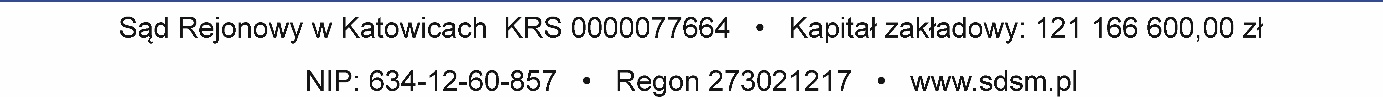 